О внесении изменений в существенные условия муниципального контракта № 0318300554422000022 от 4 апреля 2022 годаВ соответствии с частью 65.1 статьи 112 Федерального закона от 5 апреля 2013 года № 44-ФЗ «О контрактной системе в сфере закупок товаров, работ, услуг для обеспечения государственных и муниципальных нужд», Федерального закона от 8 марта 2022 года № 46-ФЗ, письма индивидуального предпринимателя В.А. Буркица от 29 апреля 2022 года № 2:1. Изменить условия муниципального контракта № 0318300554422000022 от 4 апреля 2022года, изложив п.п. 3.3 в следующей редакции:«3.3. Оплата за выполненные работы по контракту осуществляется по безналичному расчёту платёжным поручением путём перечисления Заказчиком денежных средств на расчетный счёт Подрядчика, указанный в настоящем контракте. В случае изменения расчетного счета Подрядчика он обязан в двухдневный срок в письменной форме сообщить об этом Заказчику с указанием новых реквизитов расчётного счёта. В противном случае все риски, связанные с перечислением Заказчиком денежных средств на указанный в настоящем контракте счёт Подрядчика, несёт Подрядчик. Предусмотрены выплаты промежуточных платежей за фактически выполненные Подрядчиком работы  на Объекте по Контракту. Заказчик оплачивает фактически выполненные Подрядчиком работы на основании направленных Подрядчиком и подписанных Сторонами с использованием единой информационной системы документов по приемке выполненных работ в электронной форме с приложением неструктурированных форм актов выполненных работ (форма КС-2) и справок о стоимости выполненных работ и затрат (форма КС-3), утвержденных постановлением Госкомстата РФ от 11 ноября 1999 года № 100 «Об утверждении унифицированных форм первичной учетной документации по учету работ в капитальном строительстве и ремонтно-строительных работ», а также акта о приёмке выполненных работ в «Условных единицах» (Приложение № 4 к муниципальному контракту). Окончательный расчет за выполненные работы (виды работ) по настоящему Контракту производится Заказчиком на основании конечного документа по приемке выполненных работ в электронной форме, принятого и под-2писанного с использованием единой информационной системы, с приложением необходимых форм.Оплата выполненных работ производится Заказчиком не позднее 10 рабочих дней с даты подписания Сторонами документа по приемке в электронной форме с приложением документов указанных в пункте 7.2 Контракта, в пределах доведённых лимитов бюджетных обязательств.Работы, фактически выполненные Подрядчиком досрочно, с опережением календарного графика производства работ, оплачиваются Заказчиком в пределах доведённых лимитов бюджетных обязательств».2. Контроль за выполнением настоящего распоряжения оставляю за собой.3. Настоящее распоряжение вступает в силу с момента его подписания. ГлаваСтаронижестеблиевскогосельского поселенияКрасноармейского района 						                 В.В. Новак	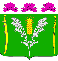 АДМИНИСТРАЦИЯСТАРОНИЖЕСТЕБЛИЕВСКОГО СЕЛЬСКОГО ПОСЕЛЕНИЯ КРАСНОАРМЕЙСКОГО РАЙОНАРАСПОРЯЖЕНИЕАДМИНИСТРАЦИЯСТАРОНИЖЕСТЕБЛИЕВСКОГО СЕЛЬСКОГО ПОСЕЛЕНИЯ КРАСНОАРМЕЙСКОГО РАЙОНАРАСПОРЯЖЕНИЕАДМИНИСТРАЦИЯСТАРОНИЖЕСТЕБЛИЕВСКОГО СЕЛЬСКОГО ПОСЕЛЕНИЯ КРАСНОАРМЕЙСКОГО РАЙОНАРАСПОРЯЖЕНИЕ«__06___»__05____2022 г.№ 31-р_______станица Старонижестеблиевскаястаница Старонижестеблиевскаястаница Старонижестеблиевская